女宿服務中心誠徵長期工讀生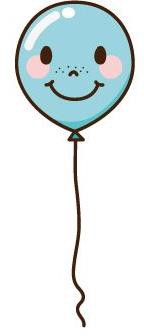 一、	甄選對象：本校日間部及進修部學生，進修部尤佳，以一、二年級為優先錄取。二、 工作內容：女宿服務中心工作業務，並能支援住宿輔導組相關事務、其它臨時交辦事項。三、 需可長期工讀者，短期勿試(需彈性配合寒、暑假期間工作)。四、 工作時間：週一至週五輪班制(需能配合彈性調整時段) 早班 8:30-12:30、中班 13:30-17:00、晚班17:00~21:00五、 工作待遇：依法律規定之基本時薪、保障宿舍床位。六、 甄選條件：做事認真、有責任感、配合度佳，基本外語能力與 電腦文書(excel、word)為優先。七、誠徵方式：於上班時間內，檢附簡歷(個人照、系所年級、聯絡電話、電子信箱)以電子檔傳至femaledormitory@dragon.nchu.edu.tw 或將資料交至女宿服務中心。八、工讀生經徵選，於約定日期至服務中心面試，無故未到視為放棄。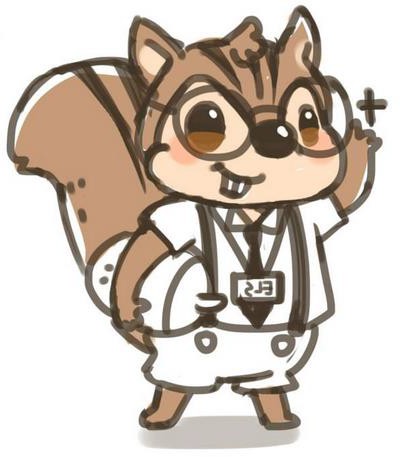 若任何相關問題，歡迎至女宿服務中心洽詢。連絡電話：（04）2284-0612女宿服務中心 111.08.02【中興大學女生宿舍服務中心履歷表】姓名性 別性 別性 別性 別黏貼照片黏貼照片學號系所年級系所年級系所年級黏貼照片黏貼照片年齡歲出生日期出生日期年	月	日年	月	日年	月	日年	月	日年	月	日年	月	日身高身高黏貼照片黏貼照片通 訊 處連絡電話連絡電話連絡電話永久地址手機號碼手機號碼手機號碼E-mail學	歷經	歷電 腦語文能力可上班時間星期時間星期時間一一二二二三三三四四五可上班時間08:30~12:3008:30~12:30可上班時間13:30~17:0013:30~17:00可上班時間17:00~21:0017:00~21:00備	註須能配合六、日輪值。須能配合六、日輪值。須能配合六、日輪值。須能配合六、日輪值。須能配合六、日輪值。須能配合六、日輪值。須能配合六、日輪值。須能配合六、日輪值。須能配合六、日輪值。須能配合六、日輪值。須能配合六、日輪值。須能配合六、日輪值。須能配合六、日輪值。須能配合六、日輪值。